Asking Questions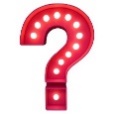 Why do we ask questions?Asking questions is seeking informationWhen we ask questions, we think more deeply about the whole text and we check our understanding as we readWhat makes a good question?Asking more open ended questions which encourage thinking about the textThe questions in bold are more likely to be open questions but can also be closed e.g. Why was she feeling sad? (Closed)Why do you think Harry acted in that way? (Open)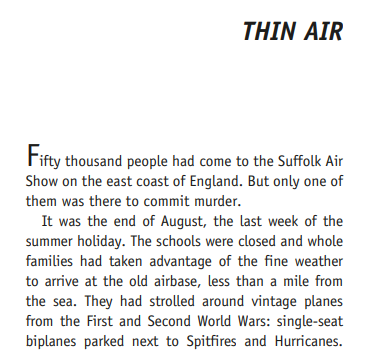 Your turn: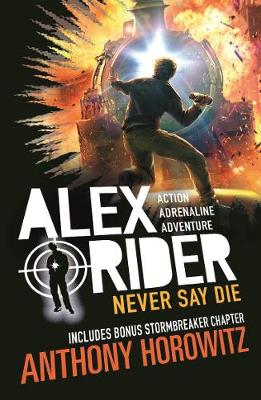 